ST PATRICK’S PARISH, KILMOREParish Priest:        Fr Grant O’NeillParish Secretary: Janette HinchcliffePost:               37 Sutherland St, Kilmore, VIC 3764 Phone:           (03) 5782 1084     Email:             kilmore@cam.org.auWebsite:        http://pol.org.au/kilmore/Home.aspx 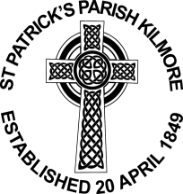 MASS TIMES FOR 11/12 AUGUST:KILMORE:         Sat: 6.30pm  Sun: 8.00am, 10.30am WALLAN: 	Sun: 9.15amMORNING MASS: will be held in St Patrick’s Church at 9.00am Tues - Thurs and Sat.  Fri mass is at 8.15am in the Assumption College Chapel.  All are welcome to attend. RECONCILIATION is available from 5.30pm Sat.BAPTISMS are held at 12 noon on the first Sun of each month except Jan for children in Catholic families. Before the baptism all parents are required to attend a meeting with the Baptism Group, the Presentation of Candidates. Dates for these meetings are on the Parish website.  Bookings should be made with the Parish Secretary by email, by phone or in the office on Mon, Tues or Fri between 8.30 and 4.00.WEDDINGS should be arranged with Grant at least 3 months before the planned date.  OUR CHURCHESKILMORE – St Patrick’sBROADFORD – Our Lady Help of Christians                         (Cnr. Parade & McKenzie St, Broadford) WALLAN - Our Lady of the Way (37 Bentinck St) WANDONG – St Michael CATHOLIC SCHOOLSST PATRICK’S PRIMARY SCHOOL, KILMORE 
1 Conway Street, Kilmore VIC 3764Phone:         (03) 5782 1579Principal:     Mr Michael BourneEmail:          principal@spkilmore.catholic.edu.au Vice Principal/RE Leader:  Mrs Tracey BrincatEmail:          tbrincat@spkilmore.catholic.edu.auWebsite:  https://www.spkilmore.catholic.edu.au  OUR LADY OF THE WAY, WALLAN EASTc/o 1 Conway Street, Kilmore, VIC 3764Phone:         (03) 5782 1579Principal:     Mr Terry CooneyEmail:        tcooney@ourladywallan.catholic.edu.auWebsite:   http://ourladywallan.catholic.edu.au  ASSUMPTION COLLEGE, KILMORESutherland St, Kilmore, VIC 3764Phone:        (03) 5782 1422Principal:    Ms Kate Fogarty Email:           principal@assumption.vic.edu.au Website:      http://assumption.vic.edu.au  PARISH MINISTRIES4/5 AUG 2018Readings  –  18th Sunday in Ordinary Time READERS: 6.30pm Assumption College 8.00am Kate Archer 9.15am (Broadford) Fil Falls 10.30am   Daniel MathewsEUCHARISTIC MINISTERS:  6.30pm Debbie Buttler, Kerryn Katal, Mary Hegarty 8.00am Mary McGowan, Lance Phillips, Bernadette McWilliams 9.15am (Broadford): Vin Scully 10.30am  Chandy Mathew, Amy Leahy, A N OtherCHILDREN’S LITURGY:   Amy LeahyHOME MINISTERS:         John Dixon, Mary Donovan COUNTERS:                       Lance Phillips, Rose RichCLEANERS:                     Team 4FLOWER ROSTER:           Margaret Fleischmann (11 Aug) 11/12 AUG 2018Readings  -   19th Sunday in Ordinary TimeREADERS: 6.30pm Vin Scully 8.00am Laura Gannon 9.15am (Wallan)                 10.30am April DavineEUCHARISTIC MINISTERS: 6.30pm Velia Barro, Kerryn Katal, Mary McLaughlin   8.00am Fetu Thompson, Jeannette Jain, Kate Archer 9.15am (Wallan)               10.30am    Leonie Dunlop, Lynne Beaumont, Amy LeahyCHILDREN’S LITURGY:  Sandra McCaughey HOME MINISTERS:        Leonie Dunlop, Rose Rich COUNTERS:                      Anita & Brian KellyCLEANERS:                    Team  5      FLOWER ROSTER:         Mary Honeychurch (18 Aug)THANKSGIVING RECEIPTSParish:  		       $ 873.00Direct to bank: 	       $  620.00  Presbytery:                $  509.50 (incl a funeral)Loose change:          $1,764.50PRAYER REQUESTS: The parish community is asked to Pray For The Sick Brendan Coustley, Mia Depuit, Kevin & Michael Skehan, Scott Birrell, Christine Children, Joe Annetts, Elias & Sue Kanidiadis, Natalie Ruiz, Juan Lagarde, Jamile Cadavid, Beth Kennedy, Bridget Swan, Heliou &  Helia Munoz, Olivia Jennings, Juan Savolokin, Joshua Boran, Mark and Thomas Redmond, Christine Hogan, Olga Ferraresi, Connie Aldridge, Lazio Camilleri, David Martini, Joseph Murphy, David Martini, Eva Marti and all the sick of the parish; The Recently Deceased Frank Buttigieg, Mary Ray, Giuseppina DorianoThe Anniversaries  of Shane Ryan, Andrew Jameson, Rita Clarke, Russell Stones, Gerald Murphy, Saryl Weinstein, Phyllis Daniell, Kim Dunlop, Jack Younghusband and the anniversaries of all which occur at this time as well as all people who are in need of our prayers.WELCOME If you are just visiting our Parish today, we bid you welcome.  It this is the first time you have been to Mass for a while, welcome back!   ARE YOU NEW TO THE PARISH?  For pastoral purposes please complete a WELCOMING FORM from the porch and return to the Parish office at your earliest convenience.GLUTEN FREE HOSTS are available in this Parish.  Please speak to the priest before mass begins.DISABLED PARKING:  a designated disabled car park and access area is now located at the south east corner of the car park abutting the church. PLEASE NOTE there is a collapsible bollard in place beside this car parking spaceVOLUNTEER CATECHIST: Are you interested in being the catechist to prepare children to receive the sacrament of Confirmation?The leader will need to run lessons in Kilmore for our Parish children who attend surrounding schools in our area, one day week for 10 weeks (6 Aug – 17 Sep; Oct 8 – 22) between 4.00pm and 5.00pm. Resources are available.  If interested please contact Tracey Brincat at school on 5782 1579 or email tbrincat@spkilmore.catholic.edu.auCHANGE TO PARISH OFFICE HOURS:  The Parish Secretary is preparing to undertake several large administrative tasks.  In order to complete these the office hours will be 9.00am – 2.30pm MON, TUES & FRI.  The answering machine will be in action out with these hours.  I ask you to respect Janette’s time and only contact her during these hours.             GrantPLEASE BE AWARE that you will get a message saying the office phone number is ‘obsolete’ should the phone line be in use.  Please try again.PARISH COUNCILTHE NEXT MEETING of the Parish Council will be at 7.30pm on Wed 19 SEP in the Presbytery.My peace I give you,                          My peace I leave with you….Come and sit in God’s presence on a Thursday.  Pay a visit anytime from 9am mass till 4pm. Please join us in praying a Rosary, asking God’s help with today’s problems, every Thursday at 2.30pm in the church.      Come as you can.                                             Go as you must.MEMORIAL WALL:  If you wish to add a loved one’s name to the Memorial Wall please contact Janette in the Parish Office.MONTHLY PARISH GATHERINGS:  Please stay after mass, have a cuppa, meet with your fellow parishioners and welcome new members of our community.BROADFORD – the first Sunday of each month after the 9.15 mass … next tea 5 AUG.WALLAN – the third Sunday of each month after the 9.15 mass … next tea 19 AUG. PARISH CENTRE, KILMORE – the last Sunday of every month after 10.30am Mass…next tea 29 JULY.SVDP CONFERENCE will next meet on 13 AUG at 7.00pm.    New members are wanted to help assist people in need!  Training is provided.  Please call 0428 546 328 for more information.  Call this number if you need assistance. SVDP APPEAL: Donations of tinned foods for local families in need would be gratefully received.  Please leave donations in the boxes in the church porches.VOCATIONS ARE OUR RESPONSIBILITY: In one of his addresses in Broken Bay, Archbishop Comensoli reminded us that "a priestly vocation is a joint project of the individual, the faith community, and Christ" (August 2017).  Let us pray for more vocations from our Local Church.  May our prayers and witness inspire young men and women to serve in priesthood and consecrated life.KILMORE CATHOLIC CEMETERY: The complete records of burials, at our cemetery (including photos of headstones) are now accessible on the internet. The Records of the Kilmore Catholic Cemetery can be accessed on: www.australiancemeteries.com.auTHE CATHOLIC DEVELOPMENT FUND was established for the purpose of raising funds to build schools in the post was population boom.  The CDF is currently experiencing strong demand for loans for valuable building projects in parishes, primary schools and social services across the Archdiocese, with total lending now exceeding $1 billion.At the heart of CDF is the parishioner community who have continually invested knowing that their savings support these important development projects and are securely invested with the full backing of the Archdiocese.A new CDF Community Fund has been established which, at a time where people are more disillusioned than ever with banks, offers a prudent alternative to support key development projects while earning an attractive rate of interest on your investment.For more information see the notices or pick up a leaflet in the porch, alternatively go online to www.cdfcommunityfund.org.au 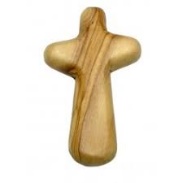 THE MARY MACKILLOP HOLDING CROSS: To mark St Mary’s feast day on 8 Aug, the above named cross is available from the SVDP stall at a reduced price for a limited time. The curved shape makes the Holding Cross very comfortable to hold during prayer time – especially if, like St Mary, you have arthritis.  As it is made from natural wood by local craftsmen each cross displays a different wood grain pattern.MARY MACKILLOP PRAYEREver generous God, You inspired Saint Mary MacKillop to live her life faithful to the Gospel of Jesus Christ and constant in bringing hope and encouragement to those who were disheartened, lonely or needy.  With confidence in your generous providence and through the intercession of Saint Mary MacKillop we ask that you grant our request (state your intentions here)
We ask that our faith and hope be fired afresh by the Holy Spirit so that we too, like Mary MacKillop, may live with courage, trust and openness.
Ever generous God hear our prayer.
We ask this through Jesus Christ. Amen.